Dear Mothers, Fathers and CarersLearning Heroes – We have two groups of learning heroes to report in this newsletter. On 31st March, in our Achievement Assembly, the following children were awarded as learning heroes 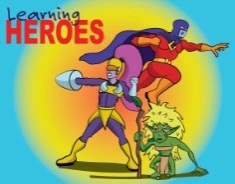 Yr 1; Elson & Jude L Yr 2; Reuben G & Olivia Yr 5; Jena & CaitlinYr 6; Harry, Sophie & HollyThen on 7th April, the following were also awarded as learning heroes; Yr 1; Olivia & MyaYr 2; Ollie & JedYr 3; Kya & EllieYr 4; Amber & AshleyWell done to all our children for showing their use of ‘building learning power’.  BLP focus - Perseverance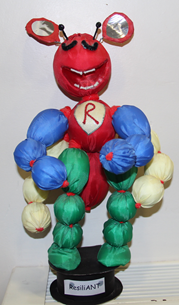 This means you keep going, when you find a task challenging, to overcome problems. Over the next two weeks can you test your perseverance when carrying out a task at home by: -Conquering a fear e.g. pick up a spider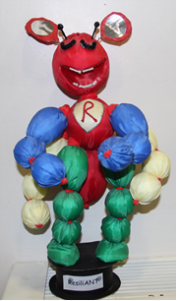 -Sitting and reading for longer than a family member-Finishing an activity or task that you find difficult/boring e.g. folding the washingLet us know what you have done as a family, you could blog about it (don't forget to tag it BLP) or send us a picture!  Goodbye – To one of our cleaners who has been with us for 17 years!  Mrs Jordan left us at the end of Term 4.  Best wishes to her for her future endeavours. Welcome - We have two new cleaners who have started with us this term.  Mrs Kelly and Miss Adlam who we would like to welcome to the Waycroft MAT team.BLP Feedback – In our last newsletter we asked you try managing distractions.  One of our suggestions was to try singing your favourite song whilst someone else sang theirs. Could you stay on track? One of our Yr 6 pupils tried this at home.  She sang ‘Lush Life’ by Zara Larsson whilst her mum sang her favourite song at the same time.  Both had a completely different rhythm and beat.  They managed to get three quarters of the way through the song before it became too distracting hearing another song’s lyrics whilst trying to concentrate on their own.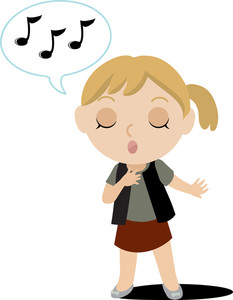 A good effort though as this is a really tricky task to complete!   Hello. Our names are Libby G, Libby D, Laura and Sophie and we are the E-Safety ambassadors. Back in February 2017, we informed many pupils about worries and concerns on the internet. We realised that many children in our school have had an incident or a concern about the internet. Here are some of them…Some people bully me on the internet... If this happens tell an adult immediately.I have received some messages that are really rude... If you have any messages that come up and are offensive tell an adult as soon as possible as this could lead to bullying.Some people on the internet have been bullying me because of the way my face looks…Make sure you are on a website that IS AGE APPROPRIATE and DO NOT TELL ANYONE YOUR PERSONAL INFORMATIONIf you have any concerns you can talk to one of the E-Safety ambassadors or use the Whisper button on the school website.                       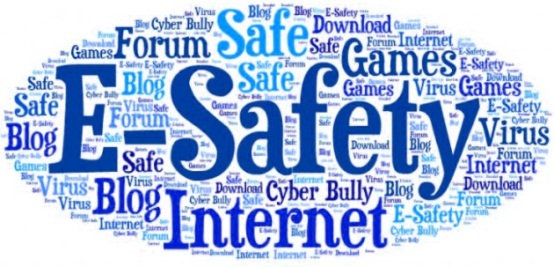 Lolly Sale – Our school councillors have organised a lolly sale to take place after school on Friday 12th May.  All money raised will be donated to the East African Crisis Appeal.  So remember to bring along some spare change and buy yourselves a treat for the end of the week! 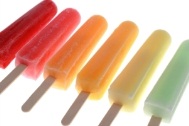 Nursery Allocations – We are aware that many of you are waiting to hear if your child has gained a space to join our nursery this September.  Please bear with us whilst we finalise the final few details.  Due to the 30 hours funding option, this has impacted on the amount of admin work we have had to undertake in order to work out the allocations this year.  We are hoping to get letters out towards the end of next week (w/c 1st May).  We appreciate your patience. 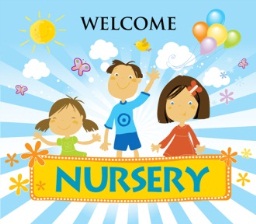 The Friends of Waycroft were selected to receive funding from the Co-op Local Community Fund. For the last six months they received contributions every time members shopped in the Co-op and bought Co-op products. The Friends are very excited to tell you that because of you all, they have been awarded a total of £2,838.16. This money will go towards the outdoor "Trim Trail" in the school playing field. This is a project that the whole school will able to use and enjoy.  New Salad Bar – This new menu option has been extremely popular this week.  Monday was our trial run, learning which items on the salad bar were going to be the most popular.  Wraps seems to be a clear winner!  The children certainly seem to be enjoying this new addition to the menu.  Can we also remind parents that those children not taking a school lunch should be provided with a healthy packed lunch each day.  Thank you for your assistance in helping us with our Healthy School status. 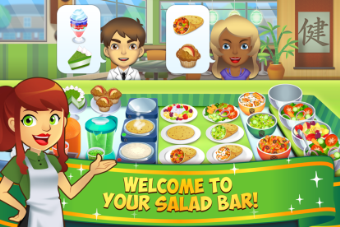 SATS week – During May, both Year 2 and Year 6 will be completing their SAT papers.  It is important in the weeks leading up to these important assessments that the children eat a healthy diet and are well rested.  Quicksticks Hockey – Some of our year 5 children joined schools from around the region at the West of England Spring School Games where they took part in the Quicksticks finals. The team played with enthusiasm and determination, securing 1 draw, 2 losses and 3 impressive wins. Well done to all of them.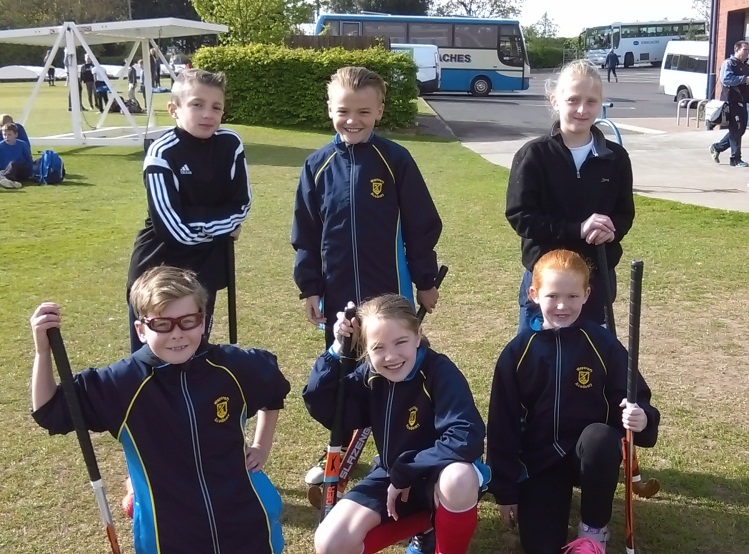 Local Residents – Please be mindful about where your children are walking when coming into school. They should not be walking along the walls of the local houses.  Please ensure they only walk on the pavements to remain respectful to our local residents.   Race for Life: Thank you to all those parents and carers who have returned their reply slip to register for this year’s Race (or Toddle) for Life.  The deadline for returning this form is 25th May.  We look forward to another great day raising money for this worthy charity on Saturday 24th June. 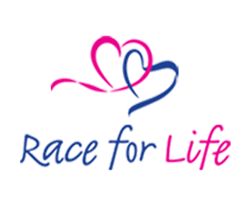 Arts Evening – On Thursday 25th May between 5.30pm & 7pm we are holding an Arts Evening.  Parents will get to experience the various arts activities that the children in each year group experience. More details about this event will come home closer to the time.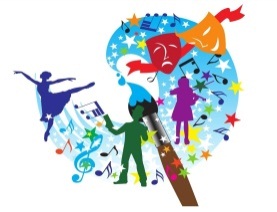 Twitter – Don’t forget to follow us on Twitter; @WaycroftAcademy. We are currently on 399 followers.  Who will be our 400th?!  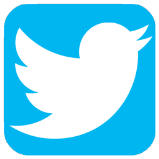 Enjoy the May Day Bank Holiday.Yours sincerelyLisa Craig  Head of School